Гордость села. Хамидуллин Нурхамет Нуруллович - ГЛАВА, ПРЕДСЕДАТЕЛЬ СОВЕТА ЧЕРЕМШАНСКОГО МУНИЦИПАЛЬНОГО РАЙОНА РЕСПУБЛИКИ                     ТАТАРСТАН, Заслуженный работник сельского хозяйства РТ.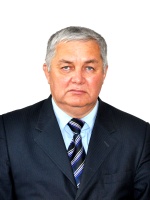 Мугизов Амир Салимович – Заслуженный работник Коммунального хозяйства РТ.	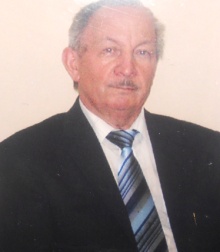   Билялов Тауфик Валиевич, Заслуженный агроном ТААСР,награжден орденами «Знак Почёта», «Трудового Красного знамени»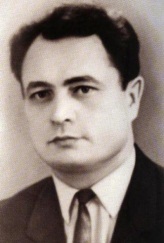 Камалов Радис Асхатович – Директор ООО «Кади», Заслуженный работник сельского хозяйства РТ.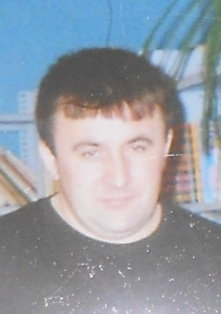 Зайнуллин Реваль Алтаевич – глава Старокадеевского сельского поселения. 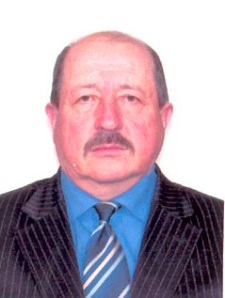 Ахмадуллин Исмагил Ибрахимович - Герой социалистического труда.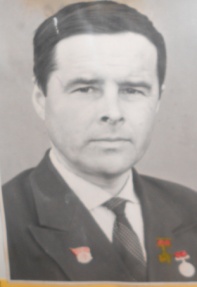 Мингазова Гульсум Мифтаховна-Герой социалистического труда.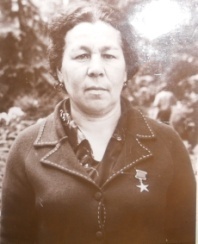 Зайнуллин Джалил Габдулхакович -Директор института  востоковедения при Казанском федеральном университете.  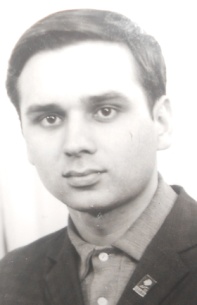 Калимуллин Амиль Камилович-заслуженный химик РТ. Директор завода бензинов ОАО  «Таиф-НК».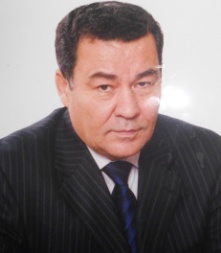 Камалов Салават Халилович – Заслуженный работник сельского хозяйства РТ.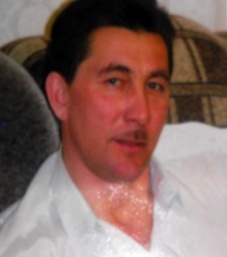 Нуретдинов  Фанис Бариевич – Бронзовой призер чемпионата Европы по армерслингу.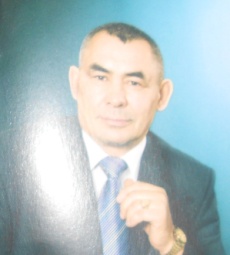   Сайфиев Заудат Рауфович - Заслуженный агроном Татарстана. 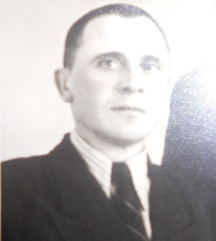 Фаттахов Саетгарай Галявович – Заслуженный рационализатор РФ, кандидат химических наук.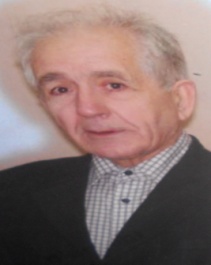  Калимуллин Вахит Исмагыйлович – Заслуженный работник транспорта РТ.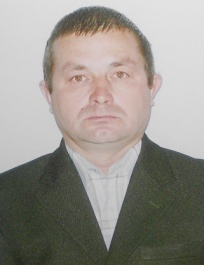 Муртазин Мингусман Мирсаитович – заслуженный работник культуры РТ.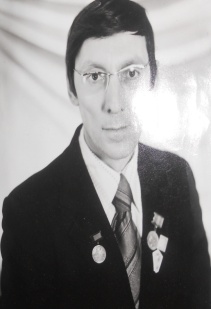 Нурхаметова Рагия Харисовна - директор МУ «Информационно-методический центр». 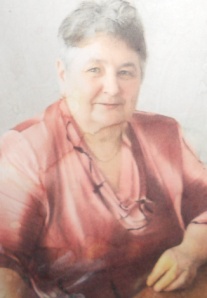  Муксинов Наил Фаляхович - Почетный работник общего образования Российской Федерации. 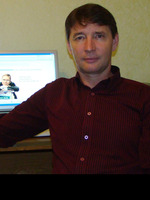 Валиуллина Раиса Сунгатуловна – Отличник просвещения  Российской Федерации. 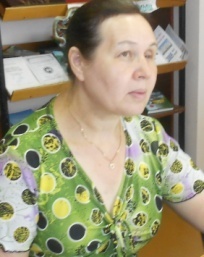 Мутагиров Саубан Самигулович – Заслуженный аграном РТ.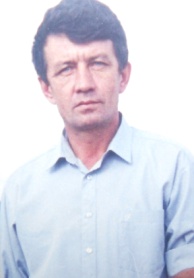 Хабибулхакова Рахиля Ахметовна – Заслуженный химик РТ, Лауреат государственный премии СССР.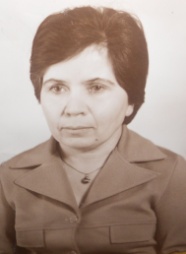  Галиев Раис Ахмадулович – Заслуженный артист РТ, артист Нижнекамского народного театра.  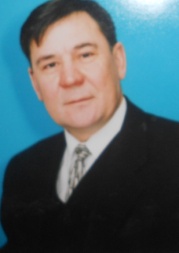 